フォーム記入後、上記連絡先に送付願います。Please complete the form and return to the above information.■　天風会ハワイ　入会・年会費用　Membership Fee入会費Initial Enrollment & Membership Fee : $ 40 (初年度のみ　Only First Year) 年会費Annual Membership Fee : $ 20 (翌年の1月支払い　From Second Calendar Year)■　入会申し込み書　 　Membership Application                入会費　$40：　(     ) Credit Card 　　　(     ) CheckコメントComments: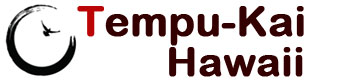 Tempu-Kai Hawaii, Inc.　天風会ハワイ74-1416 Hao Kuni St.Kailua Kona, Hawaii 96740Phone: Hawaii 1-808-938-9393      Email: norikofujita@tempukaihawaii.orgPhone: Hawaii 1-808-938-9393      Email: norikofujita@tempukaihawaii.orgName：Address：Email：Phone：サインSignatureDate